Плодоводство. ЯгодоводствоЗагиров, Н. Г. Особенности процесса интенсификации садоводства на качественно новом уровне в регионе / Н. Г. Загиров, З. Н. Буржалиева, Р. Н. Керимханова // Горное сел. хоз-во. – 2017. – № 1. – С. 13-19. В статье приведены причины развала промышленного садоводства: отсутствие финансирования этой отрасли как со стороны региональных структур на местах, так и федерального бюджета, а также диспаритет цен на продукцию промышленного производства и садоводства, отсутствие надежной налаженной системы сбыта продукции садоводства, средств для организации и внедрения изобретений и передовых технологий в садоводческих хозяйствах. Установлено, что одной из важнейших особенностей интенсивного садоводства является его высокая наукоемкостъ, необходимость выращивания посадочного материала и производство садовой продукции на научной основе, внедрения высокоэффективных научно-технических разработок.Загиров, Н. Г. Современная концепция инновационного развития сельского хозяйства и садоводства / Н. Г. Загиров, З. Н. Буржалиева, Р. Н. Керимханова // Горное сел. хоз-во. – 2017. – № 1. – С. 7-12.В статье рассмотрены вопросы активизации инновационной и инвестиционной деятельности предприятий в садоводстве, которые предопределяют особую важность вопросов теории, методологии и методики их оценки, анализа состояния и развития на уровне региона и выбора направлений качественных преобразований, как в масштабе комплекса, так и каждого предприятия. В сложившихся условиях повышение их конкурентоспособности неразрывно связано с инновационным процессом, способным успешно решить проблему импортозамещения. ПлодоводствоАбдулазизов, Р. А. Организационно-экономическая оценка и эффективность производства продукции косточкового садоводства / Р. А. Абдулазизов // Вестн. Новосибирского гос. аграр. ун-та. – 2017. – № 1. – С. 207-213. Адаптационная устойчивость сортов яблони к гидротермическим условиям зимнего и летнего периодов / Н. И. Ненько [и др.] // Плодоводство и виноградарство юга России. – 2017. – № 45. – С. 33-48.Анализ фитосанитарного состояния плодовых насаждений Крыма / Е. Б. Балыкина [и др.] // Плодоводство и виноградарство юга России. – 2017. – № 44. – С. 114-126.Гурин, А. Г. Проблемы минерального питания растений в плодовом питомнике и пути их решения / А. Г. Гурин, И. И. Сычева // Биология в сел. хоз-ве. – 2017. – № 1(14). – С. 2-6.В статье рассмотрены вопросы производства посадочного материала плодовых культур в питомнике, в частности, оптимизация минерального питания. Доказано, что формирование элементов продуктивности закладывается еще в питомнике и зависят от различных факторов, однако решающее значение при этом имеет минеральное питание. Рассмотрена роль отдельных элементов. Определены факторы, определяющие эффективность действия минеральных удобрений: сроки внесения, способы, дозы, нормы, биологические особенности породы. Установлено, что повышение уровня минерального питания в питомнике достоверно увеличивает размеры листовых пластин саженцев яблони, повышает содержание хлорофилла, что, в конечном счете, предопределяет более высокий потенциал посадочного материала. Доля, Ю. А. Особенности формирования биологической продуктивности сортов вишни из коллекции СКЗНИИСИВ / Ю. А. Доля // Плодоводство и виноградарство юга России. – 2017. – № 45. – С. 22-32.Дудкин, Д. В. Практика применения гуминового препарата «Гумовит» в качестве стимулятора корнеобразования при размножении вишни степной / Д. В. Дудкин, Т. Е. Бояндина // Вестн. Ижевской гос. с.-х. акад. – 2017. – № 1. – С. 20-30.Представлены результаты применения гуминового препарата «Гумовит» в качестве стимулятора корнеобразования при размножении вишни степной. Целью исследования являлась оценка способности стимулирования корнеобразования у вишни степной с использованием опытного образца «Гумовита», полученного в рамках механохимического способа переработки верхового торфа с низкой степенью разложения. Показано, что обработка зелёных черенков вишни раствором «Гумовита» в концентрации 50 мл/л с экспозицией 16 часов обеспечивает в среднем по сортам ускорение образования корней на 2 суток, увеличение выхода однолетних саженцев в 1,7 раза, диаметра условной корневой шейки - на 7,0%, количества скелетных корней - на 32,4%, средней длины скелетных корней - на 38,5% по сравнению с обработкой водой. По степени влияния на укореняемость, рост, развитие надземной части, корневой системы, выход и качество однолетних саженцев вишни степной «Гумовит» не уступает индолилмасляной кислоте и может использоваться в качестве стимулятора корнеобразования при размножении плодовых и ягодных культур. Подтверждена эффективность «Гумовита» в качестве подкормки при доращивании саженцев вишни степной. Так, применение «Гумовита» с концентрацией рабочего раствора 7,5 мл/л и норме его расхода 2 л/м2 в виде жидких (пятикратных) некорневых подкормок саженцев сортов вишни степной Алтайская ласточка и Шадринская при доращивании в перешколке обеспечивает в среднем по сортам увеличение высоты надземной части двулетних саженцев на 35,6%, диаметра штамба - на 25,0%, количества скелетных корней - на 27,3%, средней длины скелетных корней - на 26,9% и является наиболее эффективным в сравнении с использованием препарата в концентрациях 2,5 и 5,0 мл/л. Для данного способа использования «Гумовита» целесообразно продолжение исследований по определению оптимальной концентрации рабочего раствора в области до 10,0 мл/л и выше. Заремук, Р. Ш. Новые гибридные формы сливы домашней селекции СКЗНИИСИВ / Р. Ш. Заремук, С. В. Богатырева // Плодоводство и виноградарство юга России. – 2017. – № 45. – С. 13-21.Зацепина, О. С. К вопросу изучения зимостойкости сортов сливы в условиях пригорода Иркутска. Сообщение 1 / О. С. Зацепина // Вестн. ИРГСХА. – 2017. – № 79. – С. 36-45.В статье представлена характеристика сортов сливы уссурийской коллекции маточного сада научно-производственного плодово-ягодного питомника КФХ “Шичалин В.В.”. По срокам созревания 14 сортов отнесены к 3 группам (группы раннего, среднего и позднего сроков созревания). Исследования зимостойкости сортов сливы осуществлялось в период с 2014 по 2016 гг. В результате исследований Установлено, что все сорта слив из групп среднего и позднего сроков созревания относятся к зимостойким; из группы раннего срока созревания среднезимостойким является сорт Хабаровская ранняя. Костюк, М. А. Стерилизация эксплантов в технологии производства оздоровленного посадочного материала сливы домашней / М. А. Костюк, Л. Л. Бунцевич // Плодоводство и виноградарство юга России. – 2017. – № 44. – С. 186-194.Красова, Н. Г. Реализация генетического потенциала морозостойкости у гибридов яблони разной плоидности / Н. Г. Красова, З. Е. Ожерельева, А. М. Галашева // Вавиловский журн. генетики и селекции. – 2017. – Т. 21. № 2. – С. 214-221.Кузин, А. И. Динамика активности каталазы в листьях яблони под влиянием некорневых подкормок / А. И. Кузин, Е. М. Цуканова, Ю. В. Трунов // Политематический сетевой электронный науч. журн. Кубанского гос. аграр. ун-та. – 2017. – № 127. – С. 940-955.В 2013-2014 гг. в экспериментальном саду ФНЦ им. И.В. Мичурина в насаждениях яблони сорта Жигулевское/62-396 2007 г. посадки на фоне капельного орошения провели изучение влияния различных систем некорневых подкормок на активность каталазы в листьях растений. В течение вегетации в динамике определяли следующие показатели в листьях яблони: активность каталазы газометрическим методом М.И. Лишкевича на 3-й и 5-й день после обработок, содержание общего азота (методом Къельдаля), фосфора (КФК-3), калия и кальция (Jenway PFP-7). Статистическая обработка осуществлялась по общепринятым методам, изложенным Б.А. Доспеховым. Установлено, что некорневые подкормки повышали активность каталазы на 3-й день после обработки, которая затем, снижалась до нормальных значений, т.е. они действовали на растения как стресс-фактор. Корреляция активности каталазы с содержанием азота в листьях возрастала, а с содержанием кальция снижалась по мере увеличения количества обработок мегафолом в сочетании с кальбитом кальция. Включение в состав баковых смесей для многократного использования препаратов антистрессового типа и кальцийсодержащих агрохимикатов в значительной степени позволяло смягчить стрессорное воздействие некорневых подкормок на растения Малых, Г. П. Некоторые элементы агротехники выращивания вегетирующих саженцев / Г. П. Малых, О. Л. Яковцева // Вестн. Донского гос. аграр. ун-та. – 2016. – № 4-1(22). – С. 50-60.Приведены данные по работе новой экспериментальной установки и результаты её использования при выращивании саженцев. При изучении влияние гравиоморфологической стимуляции установлено, что при создании саженцев с готовым надземным штамбом, на котором размещаются рукава, с целью повышения урожайности и производительности труда, долговечности структурных элементов куста, в целом происходит снижение трудоемкости выращивания винограда и продуктивности растений. Высаживание привитых черенков в полиэтиленовые чехлики с субстратом до проведения стратификации, дает более высокие результаты по выходу саженцев. При этом саженцы имеют более развитую корневую систему и прирост побегов на момент высаживания их в полевые условия, более высокую приживаемость на постоянном месте. Прививки прошедшие стратификацию, закалку и выращивание саженцев в одном технологическом цикле в субстрате: опилки + глауконитовый песок + бентонитовая глина в течение 60 дней, обеспечили существенное повышение выхода саженцев по сравнению с другими субстратами и сроком выращивание саженцев. При расположение прививок во время стратификации и выращивания под углом 30º у трансплантатов образуются наиболее плотные круговые наплывы каллуса и побеги с зелеными листьями, способные к ассимиляции с более толстым и неизросщимся приростом. В варианте II был более длительный период распускания глазков, что отобразилось на качестве саженцев и их выходе. При использовании отходов от производства привоя черенков разного диаметра, определенных выводов из-за малого количества сделанных прививок сделать не предоставляется возможным. Мищенко, И. Г. Основные трансформации в патоценозе косточковых культур в условиях Краснодарского края / И. Г. Мищенко // Плодоводство и виноградарство юга России. – 2017. – № 44. – С. 17-31.Прах, С. В. Мониторинг сосущих вредителей в косточковых насаждениях Краснодарского края / С. В. Прах // Плодоводство и виноградарство юга России. – 2017. – № 44. – С. 32-42.Причко, Т. Г. Комплексная оценка сортового фонда айвы (Cydonia oblonga mill.) в условиях Краснодарского края / Т. Г. Причко, Л. Д. Чалая, Н. В. Можар // Вавиловский журн. генетики и селекции. – 2017. – Т. 21. № 2. – С. 180-188.Резвякова, С. В. Зимостойкость садовых культур различного эколого-географического происхождения (обзор) / С. В. Резвякова // Биология в сел. хоз-ве. – 2017. – № 1(14). – С. 2-19. В статье на основе анализа литературных источников проведен обзор селекционных достижений по созданию зимостойких сортов яблони, груши и сливы. Большинство современных сортов садовых культур сочетают высокую зимостойкость с устойчивостью к наиболее распространенным грибковым болезням. Внедрение в производство адаптированных сортов к комплексу абиотических и биотических факторов будет способствовать биологизации и экологизации отрасти садоводства. Репях, М. В. Выращивание культурных и полукультурных сортов яблони на коллекционном участке ботанического сада им. Вс. М. Крутовского / М. В. Репях // Вестн. Красноярского гос. аграр. ун-та. – 2017. – № 2. – С. 9-14.Создание триплоидных сортов яблони - приоритетное направление в селекции / Е. Н. Седов [и др.] // Вавиловский журн. генетики и селекции. – 2017. – Т. 21. № 2. – С. 207-213.Создание триплоидных сортов яблони - приоритетное направление в селекции / Е. Н. Седов [и др.] // Вавиловский журн. генетики и селекции. – 2017. – Т. 21. № 2. – С. 207-213.Стейнберг (Прохоренко), Э. В. Зависимость развития парши яблони от погодных условий / Э. В. Стейнберг (Прохоренко) // Вестн. Кыргызского нац. аграр. ун-та им. К.И. Скрябина. – 2017. – № 1. – С. 121-126.В течение 8 лет (2007-2014 гг.) В Чуйской долине Кыргызстана изучались экологические аспекты развития парши яблони (причинный агент Venturia inaequalis). Ключевую роль в развитии этого заболевания играют влажно-тепловые условия и сортовая восприимчивость.Ульяновская, Е. В. Использование генофонда для селекционного совершенствования яблони / Е. В. Ульяновская, Т. В. Богданович, Г. В. Гордеева // Плодоводство и виноградарство юга России. – 2017. – № 45. – С. 1-12.Хозяйственно-биологическая характеристика триплоидных сортов яблони, обладающих иммунитетом к парше (ген Vf) / Е. Н. Седов [и др.] // Вестн. Орловского гос. аграр. ун-та. – 2017. – № 3. – С. 28-34.Якуба, Г. В. Биоэкологическое обоснование регулирования плотности популяции мучнистой росы яблони в стрессовых погодных условиях / Г. В. Якуба // Плодоводство и виноградарство юга России. – 2017. – № 44. – С. 145-163.ЯгодоводствоАкуленко, Е. Г. Новые комплексные источники хозяйственно-ценных признаков смородины черной / Е. Г. Акуленко // Вестник Брянской гос. с.-х. акад. – 2017. – № 1. – С. 72-75.Была проведена оценка 120 сортообразцов (2010 года посадки) смородины черной по урожайности, массе, биохимическому составу ягод, устойчивости к почковому клещу и мучнистой росе. Из них выделено 7 генотипов нового поколения, созданных во ВНИИ люпина Астаховым А.И. на основе сложных межвидовых скрещиваний, в геноме которых объединены гены устойчивости к грибным болезням, вредителям, абиотическим факторам среды, а также с высокой продуктивностью и качеством ягод. Отборные сортообразцы - 7-3-230, 7-13-232, 7-3-209, 7-13-20, 7-3-227, 7-3-229, 7-3-187 - не поражались почковым клещом и мучнистой росой, их урожайность колебалась от 8,7 до 16,7 т/га. Наиболее урожайными (16,7т/га) были 7-3-230, 7-13-232, 7-3-209. Средняя масса выделенных форм составила 2,9 г. Самыми крупноплодными были 7-3-209, 7-3-227, 7-3-230 и 7-13-232, их масса достигала 6,5, 5,5, 5,3 и 5,1 г соответственно. Содержание витамина С колеблется от 134 до 217мг/100г, сахара от 6, 97 до 8,52%, кислот от 2,07 до 2,53%. Ягоды созревают в средние и поздние сроки. Вкус ягод десертный. Представленные формы могут быть использованы в качестве генетических источников в селекции на крупноплодность, улучшенный биохимический состав ягод и комплексную устойчивость к вредителям и болезням. Изучения проводились в 2014-2016 гг.Акуленко, Е. Г. Самоплодность и урожайность новых сортообразцов смородины черной селекции ФГБНУ ВНИИ люпина / Е. Г. Акуленко // Вестник Брянской гос. с.-х. акад. – 2017. – № 1. – С. 2. – С. 28-30.Проведена оценка 13 сортообразцов смородины черной селекции ВНИИ люпина (2007 года посадки) по самоплодности и урожайности. Среди них выделены 7 генотипов с высокой самоплодностью >50 %: 6-30-95 (73 %), 6-14-166 (64 %), 6-14-235 (58 %), 7-1-157 (55 %), Чара (53 %), Кудмиг (53 %). Средняя урожайность этих форм находилась в пределах от 16,5 до 8,9 т/га. Так как при скрещивании в потомстве преобладают высоко самоплодные сеянцы, то эти сортообразцы могут быть использованы в селекции как исходные формы. Изучение проводились в 2011 - 2016 годах. Брыксин, Д. М. Результаты селекции жимолости в северо-восточной части центрального Черноземья / Д. М. Брыксин, С. А. Колесников // Вестн. Красноярского гос. аграр. ун-та. – 2017. – № 1. – С. 9-13.Жимолость - достаточно молодая и перспективная культура российских садов. Пер-вые сорта жимолости созданы более 30 лет назад, сейчас же их более 100. В последние годы спрос на плоды жимолости увеличился в несколько раз, что объясняется сверхранним сроком созревания и высокой витаминной ценностью. Это, в свою очередь, способствовало увеличению спроса на посадочный материал и закладке крупных промышленных плантаций, как в России, так и за рубежом. Основной задачей селекции жимолости является создание высокопродуктивных, крупноплодных сортов, устойчивых к неблагоприятным природно-климатическим факторам и пригодных к выращиванию на крупных промышленных плантациях, предполагающих механизированный съем плодов. Основными селекционными центрами жимолости являются Сибирь и центральная часть России, а именно Мичуринск, где работа по выведению новых сортов ведется в нескольких организациях. Одним из таких учреждений является Научно-производственный центр «Агропищепром», где жимолость возделывается с 2002 года. К настоящему времени коллекционный фонд жимолости отдела генетических коллекций НПЦ «Агропищепром» насчитывает свыше 130 сортов российской и зарубежной селекции и 13 перспективных сеянцев собственной селекции. В работе представлены этапы развития жимолости в НПЦ «Агропищепром», выявлены основные направления селекции, выделены перспективные образцы. В результате хозяйственно-биологической оценки перспективных форм жимолости, созданных в НПЦ «Агропищепром», по комплексу хозяйственно-полезных признаков выделен и рекомендован для передачи на государственное сортоиспытание элитный сеянец 7-15-2 под сортовым названием «Мичуринское диво». Голяева, О. Д. Селекция смородины красной на раннеспелость на основе смородины Пальчевского / О. Д. Голяева, О. В. Панфилова // Известия Тимирязевской с.-х. акад. – 2017. – № 1. – С. 108-116.Князева, И. В. Адаптация полученных in vitro растений земляники садовой к нестерильным условиям / И. В. Князева // Плодоводство и виноградарство юга России. – 2017. – № 45. – С. 159-166.Косачев, И. А. Влияние различных доз индолилмасляной кислоты на рост надземной части зеленых черенков облепихи / И. А. Косачев, А. В. Воробьева // Вестн. Алтайского гос. аграр. ун-та. – 2017. – № 1 (147). – С. 24-30.Цель исследований - установить влияние различных доз индолилмасляной кислоты на рост надземной части зеленых черенков трудно окоренямых сортов облепихи после их посадки в культивационные сооружения. Исследования проведены на базе ГНУ НИИСС им. М.А. Лисавенко в крупногабаритных пленочных теплицах закрытого типа. Объектами исследования являлись три перспективных сорта облепихи селекции ГНУ НИИСС им. М.А. Лисавенко (Августина, Иня, Эссель). Все изучаемые сорта, по предварительным данным, отличаются низким процентом окоренения зеленых черенков. В результате проведенных исследований установлено, что наиболее динамичный рост надземной части зеленых черенков облепихи в культивационных сооружениях идет в первые 10 дней после посадки в грунт с дальнейшим заметным затуханием; не отмечено достоверного влияния различных концентраций ИМК на развитие надземной части трудноокореняемых сортов облепихи; выявлена определенная сортоспецифичность в положительном отклике на применение высоких доз ИМК, в частности у сорта облепихи Эссель, проявляющаяся в более высоком качестве саженцев, полученных при окоренении зеленых черенков. Мистратова, Н. А. Влияние пролонгирующих удобрений на развитие микоризы на корнях черенков облепихи и товарность саженцев / Н. А. Мистратова, В. Л. Бопп // Вестн. Красноярского гос. аграр. ун-та. – 2017. – № 2. – С. 3-9.Ноздрачева, Р. Г. Оценка состояния и продуктивности смородины черной в промышленных насаждениях в условиях ЦЧР / Р. Г. Ноздрачева, Н. В. Стазаева, Н. М. Круглов // Вестн. Воронежского гос. аграр. ун-та. – 2016. – № 4. – С. 26-31.Причко, Т. Г. Биохимические показатели качества ягод смородины с учетом сортовых особенностей / Т. Г. Причко, В. В. Яковенко, М. Г. Германова // Плодоводство и виноградарство юга России. – 2017. – № 45. – С. 105-113.Пущина, М. Ю. Оценка продуктивности сортов малины ремонтантного типа в связи с её интродукцией в условиях Прибайкалья / М. Ю. Пущина, М. А. Раченко, Р. А. Сагирова // Вестник ИРГСХА. – 2017. – № 79. – С. 67-72.В последние десятилетия значительно увеличился интерес к сортам малины ремонтантного типа. Прежде всего, он обусловлен способностью плодоношения на однолетних побегах в более поздние сроки, чем сорта малины обыкновенной. В коллекционном питомнике изучено 11 сортов и 7 отборных форм ремонтантной малины селекции ФГБНУ “Всероссийского селекционно-технологического института садоводства и питомниководства”. По результатам наблюдений определена фактическая и потенциальная продуктивность изучаемых генотипов, выращиваемых в однолетней культуре в условиях лесостепной зоны Предбайкалья. На основе полученных данных выделены наиболее перспективные сорта ремонтантной малины, пригодные для выращивания в исследуемом районе. Троц, Н. М. Биоэкологическая оценка возделывания перспективных сортов земляники садовой / Н. М.Троц, А. В. Батманов // Известия Самарской гос. с.-х. акад. – 2017. – Т. 2. № 2. – С. 7-10.Хилько, Л.А. Влияние стимулятора роста ИМК и органоминеральных удобрений на морфологические признаки сортов крыжовника / Л. А. Хилько, С. Н. Щеглов // Плодоводство и виноградарство юга России. – 2017. – № 45. – С. 89-104.Юхачева, Е. Я. Зимостойкость смородины черной в условиях средней полосы России / Е. Я. Юхачева // Вестн. Брянской гос. с.-х. акад. – 2017. – № 2. – С. 31-34.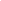 В условиях средней полосы России проведена оценка зимостойкости 193 гибридных форм в 3-х семьях смородины черной. Приводятся учеты, проведенные после зим 2010-2013 годов. В среднем за три года наиболее зимостойкой оказалась семья Ядреная х 6-12-134. Степень подмерзания по семье составила 0,1 балл. У большинства гибридов этой семьи подмерзание кустов не наблюдалось. Из трех семей выделена группа высокозимостойких сеянцев без признаков повреждения, с высоким уровнем хозяйственно-ценных признаков - 7-12-28, 7-1-23, 7-10-33, 7-10-93, 7-10-92, 7-10-43. Составитель: Л. М. Бабанина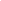 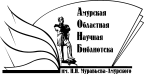 Государственное бюджетное учреждение культуры«Амурская областная научная библиотека имени Н.Н. Муравьева-Амурского